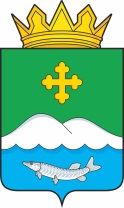 Дума Белозерского муниципального округаКурганской областиРЕШЕНИЕот 23 декабря 2022 года № 308с. БелозерскоеОб утверждении отчета об исполнении бюджетаКамаганского сельсовета за 9 месяцев 2022 годаЗаслушав отчет об исполнении бюджета Камаганского сельсовета за 9 месяцев 2022 года, Дума Белозерского муниципального округаРЕШИЛА:1. Утвердить отчет об исполнении бюджета Камаганского сельсовета за 9 месяцев 2022 года по доходам в сумме 2908,3 тыс. руб. и расходам в сумме 2941,2 тыс. руб., превышение расходов над доходами (дефицит бюджета) в сумме 32,9 тыс. руб.2. Утвердить источники внутреннего финансирования дефицита бюджета Камаганского сельсовета за 9 месяцев 2022 года согласно приложению 1 к настоящему решению.3. Утвердить распределение бюджетных ассигнований по разделам, подразделам классификации расходов бюджета Камаганского сельсовета на 2022 год согласно приложению 2 к настоящему решению.4. Утвердить ведомственную структуру расходов бюджета Камаганского сельсовета на 2022 год согласно приложению 3 к настоящему решению.5. Утвердить программу муниципальных внутренних заимствований Камаганского сельсовета на 2022 год согласно приложению 4 к настоящему решению.6. Разместить настоящее решение на официальном сайте Администрации Белозерского муниципального округа в информационно-телекоммуникационной сети Интернет.Председатель ДумыБелозерского муниципального округа                                                              П.А. МакаровГлава Белозерского муниципального округа                                                              А.В. ЗавьяловПриложение 1к решению Думы Белозерского муниципального округа от 23 декабря 2022 года № 308«Об утверждении отчета об исполнении бюджета Камаганского сельсовета за 9 месяцев 2022 года»Источники внутреннего финансирования дефицита бюджета Камаганского сельсовета за 2022 год(тыс. руб.)Приложение 1к решению Думы Белозерского муниципального округа от 23 декабря 2022 года № 308«Об утверждении отчета об исполнении бюджета Камаганского сельсовета за 9 месяцев 2022 года»Распределение бюджетных ассигнований по разделам и подразделам классификации расходов бюджета Камаганского сельсовета на 2022 год.(тыс. руб.)Ведомственная структура расходов бюджета Камаганского сельсоветана 2022 год Приложение 4к решению Думы Белозерского муниципального округа от 23 декабря 2022 года № 308«Об утверждении отчета об исполнении бюджета Камаганского сельсовета за 9 месяцев 2022 года»Программа муниципальных внутренних заимствований Камаганского сельсовета на 2022 год(тыс. руб.)Код бюджетной классификации РФВиды государственных заимствованийПлан на годИсполнение% исполнения за годИсточники внутреннего финансирования дефицита бюджета0-32,9из них:01050000000000000Изменение остатков средств на счетах по учету средств бюджета032,9001050201000000510Увеличение прочих остатков денежных средств бюджетов поселений-2762,9-2908,3105,301050201000000610Уменьшение прочих остатков денежных средств бюджетов поселений2941,22941,2100,0Всего источников финансирования дефицита бюджета-178,3-32,90Наименование РзПРплан на годисполнение за год% исполненияОБЩЕГОСУДАРСТВЕННЫЕ ВОПРОСЫ011594,91594,9100,0Функционирование высшего должностного лица субъекта Российской Федерации и муниципального образования0102209,2209,2100,0Функционирование Правительства Российской Федерации, высших исполнительных органов государственной власти субъектов Российской Федерации, местных администраций0104738,0738,0100,0Другие общегосударственные вопросы0113647,7647,7100,0НАЦИОНАЛЬНАЯ ОБОРОНА0247,647,6100,0Мобилизационная и вневойсковая подготовка020347,647,6100,0НАЦИОНАЛЬНАЯ БЕЗОПАСНОСТЬ И ПРАВООХРАНИТЕЛЬНАЯ ДЕЯТЕЛЬНОСТЬ03729,8729,8100,0Обеспечение пожарной безопасности0310729,8729,8100,0НАЦИОНАЛЬНАЯ ЭКОНОМИКА0496,096,0100,0Дорожное хозяйство (дорожные фонды)040996,096,0100,0ОБРАЗОВАНИЕ07155,6155,6100,0Дошкольное образование07018,38,3100,0Общее образование0702147,3147,3100,0КУЛЬТУРА, КИНЕМАТОГРАФИЯ08317,3317,3100,0Культура080120,320,3100,0Другие вопросы в области культуры, кинематографии 0804297,0297,0100,0ИТОГО РАСХОДОВ2941,22941,2100,0Приложение 3к решению Думы Белозерского муниципального округа от 23 декабря 2022 года № 308«Об утверждении отчета об исполнении бюджета Камаганского сельсовета за 9 месяцев 2022 года»Наименование РаспРаздел,подразделЦСВРПлан 2022 годаИсполнение% исполненияАдминистрация Камаганского сельсовета0992941,22941,2100,0ОБЩЕГОСУДАРСТВЕННЫЕ ВОПРОСЫ09901001594,91594,9100,0Функционирование высшего должностного лица субъекта Российской Федерации и муниципального образования0990102209,2209,2100,0Непрограммные направления деятельности органов власти местного самоуправления09901027100000000209,2209,2100,0Обеспечение функционирования Главы муниципального образования09901027110000000209,2209,2100,0Глава муниципального образования09901027110083010164,2164,2100,0Расходы на выплату персоналу в целях обеспечения выполнения функций государственными (муниципальными) органами, казенными учреждениями, органами управления государственными внебюджетными фондами09901027110083010100164,2164,2100,0Поощрение муниципальных управленческих команд0990102714001093045,045,0100,0Расходы на выплату персоналу в целях обеспечения выполнения функций государственными (муниципальными) органами, казенными учреждениями, органами управления государственными внебюджетными фондами0990102714001093010045,045,0100,0Центральный аппарат09901047130083040738,0738,0100,0Расходы на выплату персоналу в целях обеспечения выполнения функций государственными (муниципальными) органами, казенными учреждениями, органами управления государственными внебюджетными фондами09901047130083040100625,4625,4100,0Закупка товаров, работ и услуг для обеспечения государственных (муниципальных) нужд09901047130083040200103,9103,9100,0Иные бюджетные ассигнования099010471300830408008,78,7100,0Другие общегосударственные вопросы09901130,0040,004100,0Непрограммные направления деятельности органов власти местного самоуправления099011371000000000,0040,004100,0Осуществление отдельных государственных полномочий Курганской области в сфере определения перечня должностных лиц органов местного самоуправления, уполномоченных составлять протоколы об административных правонарушениях099011371400000000,0040,004100,0Иные непрограммные мероприятия099011371400000000,0040,004100,0Закупка товаров, работ и услуг для обеспечения государственных (муниципальных) нужд099011371400161002000,0040,004100,0Другие общегосударственные вопросы0990113647,7647,7100,0Непрограммное направление деятельности органов власти местного самоуправления09901137100000000647,7547,9100,0Иные непрограммные направления09901137140000000647,7647,7100,0Мероприятия по содержанию муниципального имущества09901137140083270647,7647,7100,0Расходы на выплату персоналу в целях обеспечения выполнения функций государственными (муниципальными) органами, казенными учреждениями, органами управления государственными внебюджетными фондами09901137140083270100647,7647,7100,0Национальная оборона099020047,647,6100,0Мобилизационная и войсковая подготовка099020347,647,6100,0Непрограммное направление деятельности органов власти местного самоуправления0990203710000000047,647,6100,0Иные непрограммные мероприятия0990203714000000047,647,6100,0Осуществление первичного воинского учета на территориях, где отсутствуют военные комиссариаты0990203714005118047,647,6100,0Расходы на выплату персоналу в целях обеспечения выполнения функций государственными (муниципальными) органами, казенными учреждениями, органами управления государственными внебюджетными фондами0990203714005118010041,641,6100,0Закупка товаров, работ и услуг для обеспечения государственных (муниципальных) нужд099020371400511802006,06,0100,0НАЦИОНАЛЬНАЯ БЕЗОПАСТНОСТЬ И ПРАВООХРАНИТЕЛЬНАЯ ДЕЯТЕЛЬНОСТЬ0990300729,8729,8100,0Обеспечение пожарной безопасности0990310729,8729,8100,0Муниципальная программа «Пожарная безопасность Камаганского сельсовета на 2022-2024 годы»09903100100000000729,8729,8100,0Мероприятия в области пожарной безопасности населенных пунктов09903100100100000729,8729,8100,0Обеспечение деятельности муниципальных пожарных постов09903100100183090729,8729,8100,0Расходы на выплату персоналу в целях обеспечения выполнения функций государственными (муниципальными) органами, казенными учреждениями, органами управления государственными внебюджетными фондами09903100100183090100685,3685,3100,0Закупка товаров, работ и услуг для обеспечения государственных (муниципальных) нужд0990310010018309020044,544,5100,0НАЦИОНАЛЬНАЯ ЭКОНОМИКА099040096,096,0100,0Дорожное хозяйство (дорожные фонды)099040996,096,0100,0Непрограммное направление деятельности органов власти местного самоуправления0990409710000000096,096,0100,0Иные непрограммные мероприятия0990409714000000096,096,0100,0Осуществление мероприятий в сфере дорожной деятельности0990409714008311096,096,0100,0Закупка товаров, работ и услуг для обеспечения государственных (муниципальных) нужд0990409714008311020096,096,0100,0ОБРАЗОВАНИЕ0990700155,6155,6100,0Дошкольное образование09907008,38,3100,0Иные непрограммные мероприятия099070171000000008,38,3100,0Обеспечение деятельности дошкольных учреждений099070171400832108,38,3100,0Закупка товаров, работ и услуг для обеспечения государственных (муниципальных) нужд099070171400832102008,38,3100,0Общее образование0990702147,3147,3100,0Непрограммное направление деятельности органов власти местного самоуправления0907027100000000147,3147,3100,0Обеспечение деятельности школ-детских садов, школ начальных, неполных, средних09907027140083220147,3147,3100,0Закупка товаров, работ и услуг для обеспечения государственных (муниципальных) нужд09907027140083220200147,3147,3100,0КУЛЬТУРА, КИНЕМАТОГРАФИЯ0990800317,3317,3100,0Иные непрограммные мероприятия0990801030000000020,320,3100,0Культура0990801030010000020,320,3100,0Обеспечение деятельности учреждений культуры0990801090010000020,320,3100,0Обеспечение деятельности Домов культуры09908010900183230 20,320,3100,0Закупка товаров, работ и услуг для обеспечения государственных (муниципальных) нужд0990801090018323080020,320,3100,0Другие вопросы в области культуры, кинематографии0990804297,0297,0100,0Обеспечение деятельности хозяйственной группы09908040900183250297,0297,0100,0Расходы на выплату персоналу в целях обеспечения выполнения функций государственными (муниципальными) органами, казенными учреждениями, органами управления государственными внебюджетными фондами09908040900183250100 297,0297,0100,0№ п/пВид долговых обязательствСуммав том числе средства, направляемые на финансирование дефицита бюджета Камаганского сельсовета1.Договоры и соглашения о получении Камаганским сельсоветом бюджетных кредитов от бюджетов других уровней бюджетной системы Курганской области00в том числе:ПривлечениеПогашение2.Кредитные соглашения и договоры, заключаемые Камаганским сельсоветом с кредитными организациями00в том числе:ПривлечениеПогашение3.Предоставление государственных гарантий004.Исполнение государственных гарантий00Всего:00